Australian Unmanned Vehicles and Robotics Association, Inc 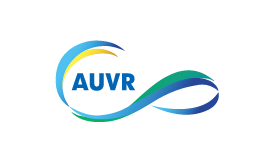 Due when changes occur and after Annual General MeetingsName of Club/Society:Postal Address:President:					         AUS Number			Phone:     Email: 										   Mob:     Address: 											P.Code:                                                                    Vice Pres: 					         AUS Number 			Phone:    Email:										   Mob:   Address: 											P.Code:                                                                  Secretary:					         AUS Number			Phone:   Email:										   Mob:   Address:											P.Code:                                                                     Treasurer:					         AUS Number			Phone:   Email:										   Mob:   Address:											P.Code:Registrar:					         AUS Number			Phone:   Email:										   Mob:    Address:											P.Code:                                                                   PRO:						         AUS Number			Phone:   Email:										   Mob:    Address:											P.Code: OTHER OFFICERS:  (and/or approved Club Delegates at AUVR meetings)In accordance with the By-Laws of the Australian Unmanned Vehicles and Robotics Association we agree to notify the AUVR Secretary within 14 days from the date of any changes to this Club’s / Society’s Office Bearers.                                                             President’s Signature:								Date:	PLEASE RETURN THE COMPLETED FORM: via email to info@uav-robotics.org or post to AUVR Secretary, PO Box 139, Sunnybank, QLD 4109, Australia